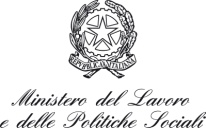 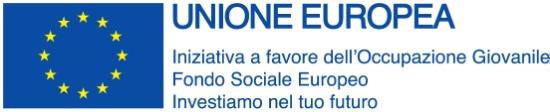 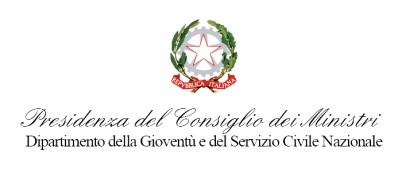 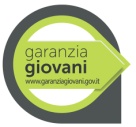 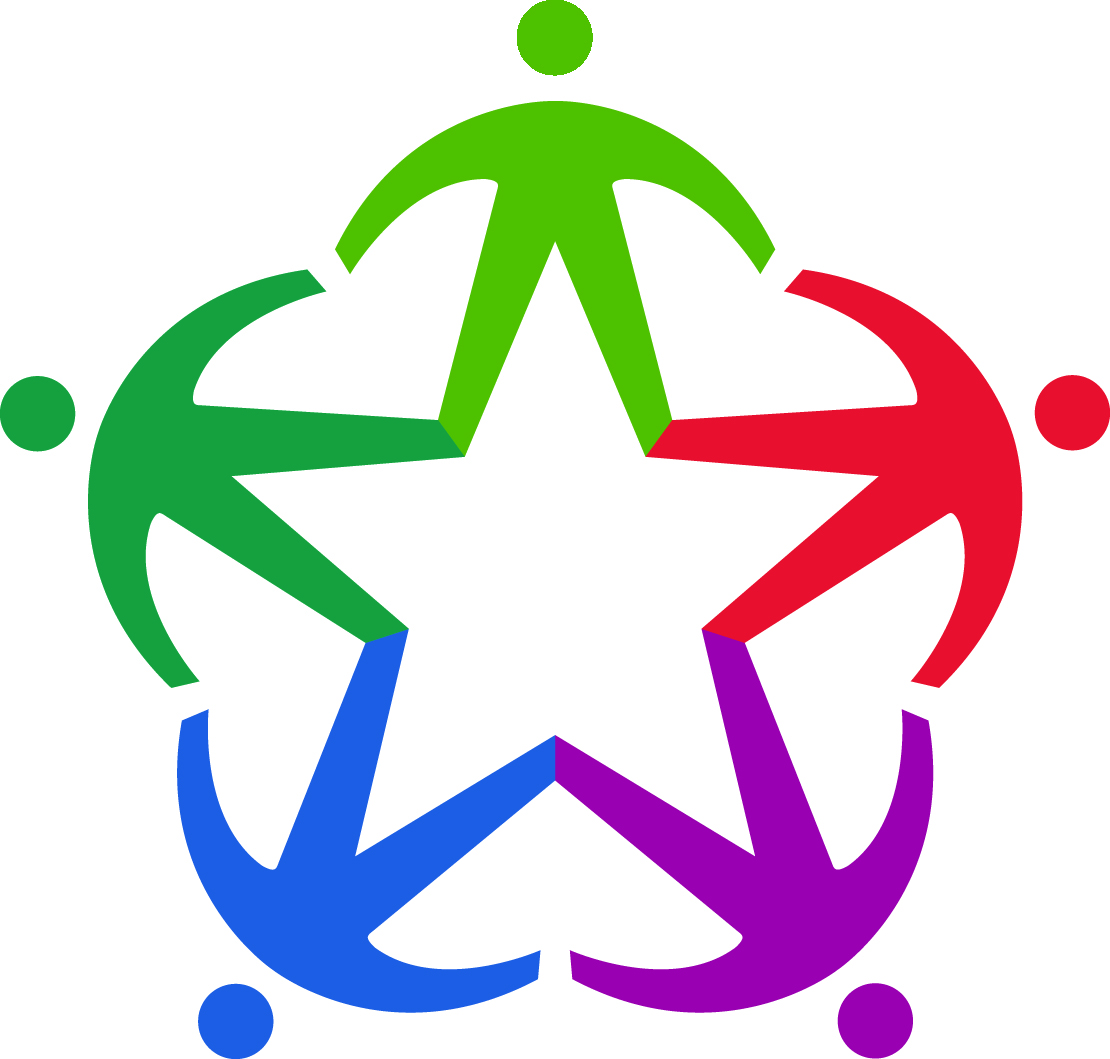 “ALLEGATO 3” In relazione alla domanda di ammissione al servizio civile nazionale “ Garanzia Giovani” e al fine di fornire elementi di conoscenza  in ordine alle esperienze  e ai titoli posseduti                                                                          DICHIARODi possedere il seguente titolo di studio:……………………………………………………………… conseguito in ITALIA presso …………………………………………...………………il………………conseguito all’estero nello Stato di……, riconosciuto in Italia con provvedimento adottato da…………………..     ………………………………… il…………di possedere il seguente titolo di studio..……conseguito all’estero nello Stato di ……… in data…………; Di essere in possesso dei seguenti altri titoli (1) ……………………………………………………… ………………………………………………………………………………………………………… Di aver effettuato i seguenti corsi, tirocini, applicazioni pratiche …………………………………… ………………………..………………………………………………………………………………. …………………………………………………………………………………………………………Di aver avuto le seguenti esperienze ( indicare le principali esperienze possedute) ……………………………………………………………….. ………………………………………………………………………………………………………… ………………………………………………………………………………………………………… Altre conoscenze e professionalità: (2)……………………………………………………………….. ………………………………………………………………………………………………………… …………………………………………………………………………………………………………Di aver scelto il progetto per i seguenti motivi: ……………………………………………………… ……………………………………………………………………………………………………………………………………………………………………………………………………………………………………………………………………………………………………………………………………………………………………………………………………………………………………… Ogni altra informazione relativa alla propria condizione personale, sociale, professionale, ecc. utile ai fini della valutazione dell’Ente:…………………………………………………………………. ……………………………………………………………………………………………………………………………………………………………………………………………………………………………………………………………………………………………………………………………………… Data………………… Firma…………………………………… N.B : Si può accludere curriculum vitae debitamente firmato. Note per la compilazione (1) Indicare eventuali titoli di specializzazione, professionali o di formazione di cui si è in possesso. (2) Indicare altre competenze.